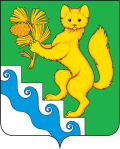 АДМИНИСТРАЦИЯ БОГУЧАНСКОГО  РАЙОНАПОСТАНОВЛЕНИЕ27 .09. 2022г.                            с. Богучаны                                      № 944-пО внесении изменений в муниципальную программу «Развитие физической культуры и спорта в Богучанском районе», утвержденную  постановлением  администрации Богучанского района от 01.11.2013 №1397-пВ соответствии со статьей 179 Бюджетного кодекса Российской Федерации, постановлением администрации Богучанского района от 17.07.2013 № 849-п «Об утверждении Порядка принятия решений о разработке муниципальных программ Богучанского района, их формировании и реализации», статьями 7, 8,47  Устава Богучанского района Красноярского края   ПОСТАНОВЛЯЮ:1.  Внести изменения в муниципальную программу «Развитие физической культуры и спорта в Богучанском районе», утвержденную постановлением администрации Богучанского района от 01.11.2013 № 1397-п,  следующего содержания:1.1. В разделе 6 Муниципальной программы Богучанского района «Развитие физической культуры и спорта в Богучанском районе», «Перечень подпрограмм с указанием сроков их реализации и ожидаемых результатов» строку по реализации подпрограмм читать в новой редакции;- ежегодно будет проведено не менее 71 официальных физкультурных, спортивных мероприятий с общим количеством участников не менее 15 тыс. человек;1.2. Приложение № 5 к подпрограмме «Развитие массовой физической культуры и спорта» реализуемой в рамках муниципальной программы Богучанского района, строку «Показатели результативности подпрограммы                », читать в новой редакции:      В разделе 2 Подпрограммы «Развитие массовой физической культуры и спорта»,  «Основные разделы подпрограммы», подраздел 2.1. «Постановка общерайонной проблемы и обоснование необходимости разработки подпрограммы»,  строки;        - проведение занятий физкультурно-спортивной направленности по месту проживания граждан за период с 2021 по 2024 год составит 11 244 штуки;        - организация и проведение официальных спортивных мероприятий за период с 2021 по 2024 год составит 273 штуки,  читать в новой редакции.1.3. Приложение № 1 к паспорту муниципальной программы «Развитие физической культуры и спорта в Богучанском районе», «Перечень целевых показателей и показателей результативности программы с расшифровкой плановых значений по годам ее реализации», изложить в новой редакции согласно приложению № 1.1.4. Приложение № 1 к подпрограмме «Развитие массовой физической культуры и спорта» реализуемой в рамках муниципальной программы Богучанского района, «Перечень показателей результативности подпрограммы», изложить в новой редакции согласно приложению № 2.1.5. Приложение № 4 к муниципальной программе ««Развитие физкультуры и спорта в Богучанском районе», «Прогноз сводных показателей муниципальных заданий на оказание (выполнение) муниципальных услуг (работ) муниципальными учреждениями по муниципальной программе», изложить в новой редакции согласно приложению № 3.2. Контроль за исполнением настоящего постановления возложить на заместителя Главы  Богучанского района по социальным вопросам И.М.  Брюханова.               3. Постановление вступает в силу  со дня следующего за днем  опубликования в Официальном вестнике Богучанского района.Глава  Богучанского района 	             	                   А.С. МедведевПоказатели результативности подпрограммы                Доля взрослых жителей района, занимающихся физической культурой и спортом, в общей численности взрослого населения  (увеличение до 35,18 % к 2024 году);Доля учащихся и студентов, систематически занимающихся физической культурой и спортом, в общей численности учащихся (увеличение до 41,88 % к 2024 году);Доля лиц с ограниченными возможностями здоровья и инвалидов, систематически занимающихся физкультурой и спортом, в общей численности данной категории  населения (увеличение до 1,25 % к 2024 году);Количество жителей Богучанского района, проинформированных о мероприятиях в области физической культуры и спорта за период с 2021 по 2024 год составит 102 тысячи человек;Проведение занятий физкультурно-спортивной направленности по месту проживания граждан за период с 2021 по 2024 год составит 11244 штуки;Организация и проведение официальных спортивных мероприятий за период с 2021 по 2024 год составит 273 штук.Приложение №  1    к постановлению администрации Богучанского района от 27.09.2022  г.   № 944-п   
Приложение № 1
к паспорту муниципальной программы «Развитие физкультуры и 
спорта в Богучанском районе» Перечень целевых показателей и показателей результативности программы с расшифровкой плановых значений по годам ее реализации№  
п/пЦели, целевые показатели, задачи,  показатели результативностиЕдиница
измеренияВес показателя Источник 
информации2021год2022 год2023год2024 год1.Цель: создание условий, обеспечивающих возможность гражданам заниматься  физической культурой и спортом,  формирование культуры  здорового образа жизни населения Богучанского района. Цель: создание условий, обеспечивающих возможность гражданам заниматься  физической культурой и спортом,  формирование культуры  здорового образа жизни населения Богучанского района. Цель: создание условий, обеспечивающих возможность гражданам заниматься  физической культурой и спортом,  формирование культуры  здорового образа жизни населения Богучанского района. Цель: создание условий, обеспечивающих возможность гражданам заниматься  физической культурой и спортом,  формирование культуры  здорового образа жизни населения Богучанского района. Цель: создание условий, обеспечивающих возможность гражданам заниматься  физической культурой и спортом,  формирование культуры  здорового образа жизни населения Богучанского района. Цель: создание условий, обеспечивающих возможность гражданам заниматься  физической культурой и спортом,  формирование культуры  здорового образа жизни населения Богучанского района. Цель: создание условий, обеспечивающих возможность гражданам заниматься  физической культурой и спортом,  формирование культуры  здорового образа жизни населения Богучанского района. Цель: создание условий, обеспечивающих возможность гражданам заниматься  физической культурой и спортом,  формирование культуры  здорового образа жизни населения Богучанского района. Целевой индикатор 1. Доля граждан Богучанского района, систематически занимающихся физической  культурой и спортом, к общей численности населения района. %ХВедомственная отчетность30,530,530,530,51.1. Задача 1.  1. Обеспечение развития массовой физкультурой на территории Богучанского района.Задача 1.  1. Обеспечение развития массовой физкультурой на территории Богучанского района.Задача 1.  1. Обеспечение развития массовой физкультурой на территории Богучанского района.Задача 1.  1. Обеспечение развития массовой физкультурой на территории Богучанского района.Задача 1.  1. Обеспечение развития массовой физкультурой на территории Богучанского района.Задача 1.  1. Обеспечение развития массовой физкультурой на территории Богучанского района.Задача 1.  1. Обеспечение развития массовой физкультурой на территории Богучанского района.Задача 1.  1. Обеспечение развития массовой физкультурой на территории Богучанского района.1.1.1. Подпрограмма: Развитие массовой физической культуры и спорта.Подпрограмма: Развитие массовой физической культуры и спорта.Подпрограмма: Развитие массовой физической культуры и спорта.Подпрограмма: Развитие массовой физической культуры и спорта.Подпрограмма: Развитие массовой физической культуры и спорта.Подпрограмма: Развитие массовой физической культуры и спорта.Подпрограмма: Развитие массовой физической культуры и спорта.Подпрограмма: Развитие массовой физической культуры и спорта.Доля взрослых жителей района, занимающихся физической культурой и спортом, в общей численности взрослого населения.%0,10Ведомственная отчетность35,1835,1835,1835,18Доля учащихся и студентов, систематически занимающихся физической культурой и спортом, в общей численности учащихся. %0,10Ведомственная отчетность41,8841,8841,8841,88Доля лиц с ограниченными возможностями здоровья и инвалидов, систематически занимающихся физкультурой и спортом, в общей численности данной категории  населения%0,10Ведомственная отчетность1,251,251,251,25Количество жителей Богучанского района, проинформированных о мероприятиях в области физической культуры и спорта. тыс. человек.0,10Ведомственная отчетность25,525,525,525,5Проведение занятий физкультурно-спортивной направленности по месту проживания гражданштука0,10Ведомственная отчетность1740316831683168Организация и проведение официальных спортивных мероприятийштука0,10Ведомственная отчетность60717171 1.2.Задача 2. 2. Создание условий, способствующих формированию здорового образа жизни населения Богучанского района. Задача 2. 2. Создание условий, способствующих формированию здорового образа жизни населения Богучанского района. Задача 2. 2. Создание условий, способствующих формированию здорового образа жизни населения Богучанского района. Задача 2. 2. Создание условий, способствующих формированию здорового образа жизни населения Богучанского района. Задача 2. 2. Создание условий, способствующих формированию здорового образа жизни населения Богучанского района. Задача 2. 2. Создание условий, способствующих формированию здорового образа жизни населения Богучанского района. Задача 2. 2. Создание условий, способствующих формированию здорового образа жизни населения Богучанского района. 1.2.1Подпрограмма: «Формирование культуры здорового образа жизни».Подпрограмма: «Формирование культуры здорового образа жизни».Подпрограмма: «Формирование культуры здорового образа жизни».Подпрограмма: «Формирование культуры здорового образа жизни».Подпрограмма: «Формирование культуры здорового образа жизни».Подпрограмма: «Формирование культуры здорового образа жизни».Подпрограмма: «Формирование культуры здорового образа жизни».Доля детей и молодежи в возрасте от 8 до 19 лет, вовлеченных в профилактические мероприятия, по отношению к общей численности указанных категорий лиц.%0,20Ведомственная отчетность20,520,520,520,5Доля населения района в возрасте 19 лет и более, вовлеченных в профилактические мероприятия, по отношению к общей численности указанных категорий лиц.%0,20Ведомственная отчетность20,520,520,520,5Приложение № 2    к постановлению администрации Богучанского района от      27. 09.2022  г.   №   944-п
Приложение № 1
к подпрограмме "Развитие массовой физической культуры и спорта  в Богучанском районе"Перечень показателей результативности подпрограммы  п\пЦель, задачи,   показатели результативностиЕдиница измеренияИсточник информации2021 год2022год2023год2024 годп\пЦель, задачи,   показатели результативностиЕдиница измеренияИсточник информации2021 год2022год2023год2024 годЦель: создание доступных условий для занятий населения Богучанского района различных возрастных и социальных групп физической культурой и спортом.
Задача 1. Формирование мотивации к регулярным занятиям физической культурой и спортом посредством проведения, участия в организации официальных, спортивных мероприятий на территории Богучанского района;Цель: создание доступных условий для занятий населения Богучанского района различных возрастных и социальных групп физической культурой и спортом.
Задача 1. Формирование мотивации к регулярным занятиям физической культурой и спортом посредством проведения, участия в организации официальных, спортивных мероприятий на территории Богучанского района;Цель: создание доступных условий для занятий населения Богучанского района различных возрастных и социальных групп физической культурой и спортом.
Задача 1. Формирование мотивации к регулярным занятиям физической культурой и спортом посредством проведения, участия в организации официальных, спортивных мероприятий на территории Богучанского района;Цель: создание доступных условий для занятий населения Богучанского района различных возрастных и социальных групп физической культурой и спортом.
Задача 1. Формирование мотивации к регулярным занятиям физической культурой и спортом посредством проведения, участия в организации официальных, спортивных мероприятий на территории Богучанского района;Цель: создание доступных условий для занятий населения Богучанского района различных возрастных и социальных групп физической культурой и спортом.
Задача 1. Формирование мотивации к регулярным занятиям физической культурой и спортом посредством проведения, участия в организации официальных, спортивных мероприятий на территории Богучанского района;Цель: создание доступных условий для занятий населения Богучанского района различных возрастных и социальных групп физической культурой и спортом.
Задача 1. Формирование мотивации к регулярным занятиям физической культурой и спортом посредством проведения, участия в организации официальных, спортивных мероприятий на территории Богучанского района;Цель: создание доступных условий для занятий населения Богучанского района различных возрастных и социальных групп физической культурой и спортом.
Задача 1. Формирование мотивации к регулярным занятиям физической культурой и спортом посредством проведения, участия в организации официальных, спортивных мероприятий на территории Богучанского района;Цель: создание доступных условий для занятий населения Богучанского района различных возрастных и социальных групп физической культурой и спортом.
Задача 1. Формирование мотивации к регулярным занятиям физической культурой и спортом посредством проведения, участия в организации официальных, спортивных мероприятий на территории Богучанского района;1Доля взрослых жителей района, занимающихся физической культурой и спортом, в общей численности взрослого населения.%ведомственная отчетность35,1835,1835,1835,182Доля учащихся, систематически занимающихся физической культурой и спортом, в общей численности учащихся. %ведомственная отчетность41,8841,8841,8841,882Доля учащихся, систематически занимающихся физической культурой и спортом, в общей численности учащихся. %ведомственная отчетность41,8841,8841,8841,882Доля учащихся, систематически занимающихся физической культурой и спортом, в общей численности учащихся. %ведомственная отчетность41,8841,8841,8841,883Доля лиц  с ограниченными возможностями здоровья и инвалидов, систематически занимающихся физкультурой и спортом, в общей численности данной категории  населения.%ведомственная отчетность1,251,251,251,253Доля лиц  с ограниченными возможностями здоровья и инвалидов, систематически занимающихся физкультурой и спортом, в общей численности данной категории  населения.%ведомственная отчетность1,251,251,251,253Доля лиц  с ограниченными возможностями здоровья и инвалидов, систематически занимающихся физкультурой и спортом, в общей численности данной категории  населения.%ведомственная отчетность1,251,251,251,254Количество жителей Богучанского района, проинформированных о мероприятиях в области физической культуры и спорта.тыс. человекведомственная отчетность25,525,525,525,5Задача 2. Обеспечение развития массовой физической культуры и спорта.Задача 2. Обеспечение развития массовой физической культуры и спорта.Задача 2. Обеспечение развития массовой физической культуры и спорта.Задача 2. Обеспечение развития массовой физической культуры и спорта.Задача 2. Обеспечение развития массовой физической культуры и спорта.Задача 2. Обеспечение развития массовой физической культуры и спорта.Задача 2. Обеспечение развития массовой физической культуры и спорта.Задача 2. Обеспечение развития массовой физической культуры и спорта.1Проведение занятий физкультурно-спортивной направленности по месту проживания гражданштукаВедомственная отчетность17403168316831682Организация и проведение официальных спортивных мероприятийштукаВедомственная отчетность60717171 Приложение №  3    к постановлению администрации Богучанского района от  27.09. 2022  г.   №  944-п
Приложение № 4
к  муниципальной программы «Развитие физкультуры и спорта в Богучанском районе» Прогноз сводных показателей муниципальных заданий на оказание (выполнение) муниципальных услуг (работ) муниципальными учреждениями по муниципальной программе Наименование услуги (работы)Значение показателями объема услуги (работы)Значение показателями объема услуги (работы)Значение показателями объема услуги (работы)Значение показателями объема услуги (работы)Расходы местного бюджета на оказание (выполнение) муниципальной услуги (работы), рубРасходы местного бюджета на оказание (выполнение) муниципальной услуги (работы), рубРасходы местного бюджета на оказание (выполнение) муниципальной услуги (работы), рубРасходы местного бюджета на оказание (выполнение) муниципальной услуги (работы), рубНаименование услуги (работы)2021 год2022год2023год2024 год2021год2022год2023год2024 годНаименование услуги и ее содержание:   Обеспечение деятельности (оказание услуг) подведомственных учреждений     Наименование услуги и ее содержание:   Обеспечение деятельности (оказание услуг) подведомственных учреждений     Наименование услуги и ее содержание:   Обеспечение деятельности (оказание услуг) подведомственных учреждений     Наименование услуги и ее содержание:   Обеспечение деятельности (оказание услуг) подведомственных учреждений     Наименование услуги и ее содержание:   Обеспечение деятельности (оказание услуг) подведомственных учреждений     Наименование услуги и ее содержание:   Обеспечение деятельности (оказание услуг) подведомственных учреждений     Наименование услуги и ее содержание:   Обеспечение деятельности (оказание услуг) подведомственных учреждений     Наименование услуги и ее содержание:   Обеспечение деятельности (оказание услуг) подведомственных учреждений     Наименование услуги и ее содержание:   Обеспечение деятельности (оказание услуг) подведомственных учреждений     Показатель объема услуги: Количество занятийПоказатель объема услуги: Количество занятийПоказатель объема услуги: Количество занятийПоказатель объема услуги: Количество занятийПоказатель объема услуги: Количество занятийПоказатель объема услуги: Количество занятийПоказатель объема услуги: Количество занятийПоказатель объема услуги: Количество занятийПодпрограмма 1. Развитие массовой физической культуры и спорта в Богучанском районе"Подпрограмма 1. Развитие массовой физической культуры и спорта в Богучанском районе"Подпрограмма 1. Развитие массовой физической культуры и спорта в Богучанском районе"Подпрограмма 1. Развитие массовой физической культуры и спорта в Богучанском районе"Подпрограмма 1. Развитие массовой физической культуры и спорта в Богучанском районе"14 546 157,0019 399 717,0017 720 296,0017 720 296,001.Проведение занятий физкультурно-спортивной направленности по месту проживания граждан174031683168316814 546 157,0019 399 717,0017 720 296,0017 720 296,002. Организация и проведение официальных спортивных мероприятий6071717114 546 157,0019 399 717,0017 720 296,0017 720 296,00Наименование услуги и ее содержание:   Спортивная подготовка по олимпийским видам спорта: Легкая атлетика 
Показатель объема услуги: Количество занятийНаименование услуги и ее содержание:   Спортивная подготовка по олимпийским видам спорта: Легкая атлетика 
Показатель объема услуги: Количество занятийНаименование услуги и ее содержание:   Спортивная подготовка по олимпийским видам спорта: Легкая атлетика 
Показатель объема услуги: Количество занятийНаименование услуги и ее содержание:   Спортивная подготовка по олимпийским видам спорта: Легкая атлетика 
Показатель объема услуги: Количество занятийНаименование услуги и ее содержание:   Спортивная подготовка по олимпийским видам спорта: Легкая атлетика 
Показатель объема услуги: Количество занятий1 035 212,771 073 297,880,000,001. Число лиц прошедших спортивную подготовку 5075001 035 212,771 073 297,880,000,00Подпрограмма 2. Формирование здорового образа жизни Организация мероприятий в сфере молодежной политики, направленных на вовлечение молодежи в инновационную, предпринимательскую, добровольческую деятельность, а также на развитие гражданской активности молодежи и формирование здорового образа жизниПодпрограмма 2. Формирование здорового образа жизни Организация мероприятий в сфере молодежной политики, направленных на вовлечение молодежи в инновационную, предпринимательскую, добровольческую деятельность, а также на развитие гражданской активности молодежи и формирование здорового образа жизниПодпрограмма 2. Формирование здорового образа жизни Организация мероприятий в сфере молодежной политики, направленных на вовлечение молодежи в инновационную, предпринимательскую, добровольческую деятельность, а также на развитие гражданской активности молодежи и формирование здорового образа жизниПодпрограмма 2. Формирование здорового образа жизни Организация мероприятий в сфере молодежной политики, направленных на вовлечение молодежи в инновационную, предпринимательскую, добровольческую деятельность, а также на развитие гражданской активности молодежи и формирование здорового образа жизниПодпрограмма 2. Формирование здорового образа жизни Организация мероприятий в сфере молодежной политики, направленных на вовлечение молодежи в инновационную, предпринимательскую, добровольческую деятельность, а также на развитие гражданской активности молодежи и формирование здорового образа жизниКоличество мероприятий646464187 650,00187 650,00187 650,00